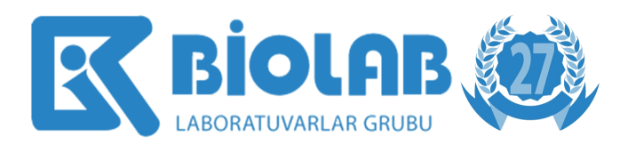 BİOLAB ÖZEL SAĞLIK HİZMETLERİ TİC.LTD.ŞTİ.Online Tahsilat-Mail Order Formu İçin Uyarı MetniMail Order Uyarı Metni(Mail Order Formu açılmadan öncesinde Online Tahsilat sayfasına yerleştirilir)İşbu formla paylaştığınız kişisel verileriniz, BİOLAB ÖZEL SAĞLIK HİZMETLERİ TİC.LTD.ŞTİ. tarafından sunulan ürün ve hizmet bedelinin mail order yoluyla tahsilatının yapılabilmesi amacıyla sınırlı olmak kaydıyla talep edilmektedir.  Başta 6698 sayılı Kişisel Verilerin Korunması Kanunu olmak üzere, Elektronik Ticaretin Düzenlenmesi Hakkında Kanun ve Elektronik Ticarette Hizmet Sağlayıcı ve Aracı Hizmet Sağlayıcılar Hakkında Yönetmelik (md 10) ile 5464 sayılı Banka Kartları ve Kredi Kartları Kanunu (md 23) hükümleri uyarınca Biolab; kart bilgilerinin kullanımı sonucunda kart ve kart hamili ile ilgili edindiği kişisel verileri, ilgili mevzuatla yetkili kılınan kişi, kurum ve kuruluşlarla üye işyeri anlaşması yaptığı kuruluş hariç olmak üzere, kart hamilinin yazılı rızasını almadan başkasına açıklamayacak, saklamayacak, kopyalamayacak ve paylaşmayacaktır.Kişisel verileri işleme amaçlarımız, aktarım yapılabilen taraflar, veri sahiplerinin hakları ve başvuru yolları gibi konulara ilişkin 6698 sayılı Kişisel Verilerin Korunması Kanunu kapsamında hazırladığımız Gizlilik Politkamız ve Aydınlatma Metnine internet sayfamızdan ulaşabilirsiniz. 